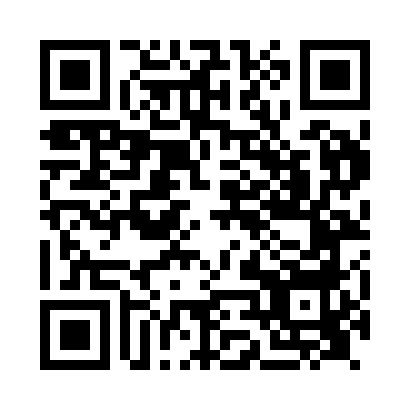 Prayer times for Spinningdale, Highland, UKMon 1 Jul 2024 - Wed 31 Jul 2024High Latitude Method: Angle Based RulePrayer Calculation Method: Islamic Society of North AmericaAsar Calculation Method: HanafiPrayer times provided by https://www.salahtimes.comDateDayFajrSunriseDhuhrAsrMaghribIsha1Mon2:514:211:217:1310:2111:512Tue2:514:221:217:1310:2011:513Wed2:524:231:217:1310:1911:504Thu2:534:241:217:1310:1911:505Fri2:534:251:227:1210:1811:506Sat2:544:261:227:1210:1711:497Sun2:554:281:227:1210:1611:498Mon2:554:291:227:1110:1511:489Tue2:564:301:227:1110:1411:4810Wed2:574:321:227:1010:1311:4711Thu2:584:331:237:1010:1111:4712Fri2:584:351:237:0910:1011:4613Sat2:594:361:237:0910:0911:4614Sun3:004:381:237:0810:0711:4515Mon3:014:401:237:0710:0611:4416Tue3:024:411:237:0610:0411:4317Wed3:034:431:237:0610:0311:4318Thu3:044:451:237:0510:0111:4219Fri3:054:461:237:049:5911:4120Sat3:064:481:237:039:5811:4021Sun3:074:501:237:029:5611:3922Mon3:084:521:237:019:5411:3823Tue3:084:541:237:009:5211:3824Wed3:094:561:236:599:5011:3725Thu3:104:581:236:589:4811:3626Fri3:115:001:236:579:4611:3527Sat3:125:021:236:569:4411:3428Sun3:135:041:236:559:4211:3329Mon3:145:061:236:549:4011:3130Tue3:155:081:236:539:3811:3031Wed3:165:101:236:519:3611:29